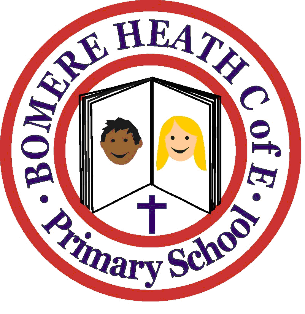 This job of Teaching Assistant entails working under the guidance of the teaching staff and nominated teaching assistants, and within an agreed system of supervision, to implement agreed work / care / support programmes with individuals or groups, in or out of the classroom. This post is specifically to support a pupil who has emotional and behavioural difficulties for 2 days per week, initially a Monday and a Friday but willingness to be flexible as to days worked is required. Duties will include lunchtime supervision (a separate contract at Grade 4 for 1 hour per day). On standard school days the hours would be 4.67 as Teaching Assistant, and 1 hour as Lunchtime Supervisor. Working hours 8.45am - 3.10pm (one 15 minute break and one 30 minute lunchbreak are unpaid). In addition the postholder will be requested to assist at our after-school club one of the days, initially this would be a Monday, but again this is flexible.  The hours for this are a separate 2.33 hours per session.